Сумська міська радаVIІI СКЛИКАННЯ        СЕСІЯРІШЕННЯвід ________ 2023 року № ______-МРм. СумиУ зв’язку зі змінами у структурі апарату та виконавчих органів Сумської міської ради,  враховуючи указ Президента України від 31 жовтня 2023 року                № 720/2023 «Про утворення військової адміністрації», пункт 26 частини 2 статті 15  Закону України «Про правовий режим воєнного стану»,  відповідно до абзацу 4 Перехідних положень Закону України «Про оренду землі», керуючись статтею 25 Закону України «Про місцеве самоврядування в Україні», Сумська міська радаВИРІШИЛА:1. Внести зміни до рішення Сумської міської ради від 24 березня 2011 року
№ 391-МР «Про підписання додаткових угод до договорів оренди землі про їх поновлення» (зі змінами), а саме:1.1. Пункт 1 доповнити абзацом другим наступного змісту:«У разі відсутності Сумського міського голови Олександра ЛИСЕНКА у зв’язку із відпусткою, тимчасовою непрацездатністю, чи з інших підстав, визначити директора Департаменту забезпечення ресурсних платежів Сумської міської ради Юрія КЛИМЕНКА уповноваженим підписувати додаткові угоди до договорів оренди землі про їх поновлення у відповідності до діючого законодавства України».Головуючий                                                                     _______________________Виконавець: Клименко ЮрійІніціатор розгляду питання – постійна комісія з питань архітектури, містобудування, регулювання земельних відносин, природокористування та екології Сумської міської радиПроєкт рішення підготовлено департаментом забезпечення ресурсних платежів Сумської міської радиДоповідач – Клименко ЮрійЛИСТ ПОГОДЖЕННЯдо проєкту рішення Сумської міської ради«Про внесення змін до рішення Сумської міської ради від 24 березня 2011 року № 391-МР «Про підписання додаткових угод до договорів оренди землі про їх поновлення»Проєкт рішення підготовлений з урахуванням вимог Закону України «Про доступ до публічної інформації» та Закону України «Про захист персональних даних»______________ Юрій Клименко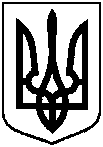 Проєкт оприлюднено«__»_________________20__ р.Про внесення змін до рішення Сумської міської ради від 24 березня 2011 року              № 391-МР «Про підписання додаткових угод до договорів оренди землі про їх поновлення» (зі змінами)Голова постійної комісії з питань архітектури, містобудування, регулювання земельних відносин, природокористування та екології Сумської міської радиСергій ДМИТРЕНКОДиректор Департаменту забезпечення ресурсних платежів Сумської міської радиЮрій КЛИМЕНКОЗаступник начальника відділу правового та кадрового забезпечення з питань представництва інтересів Департаменту, Сумської міської ради та міського головиІгор ЗАЇКАКеруючий справами виконавчого комітетуНачальник правового управління Сумської міської радиЮлія ПАВЛИКОлег ЧАЙЧЕНКОСекретар Сумської міської радиАртем КОБЗАР